附件2：市食药监局网站“上海市餐饮服务安全等级查询”栏目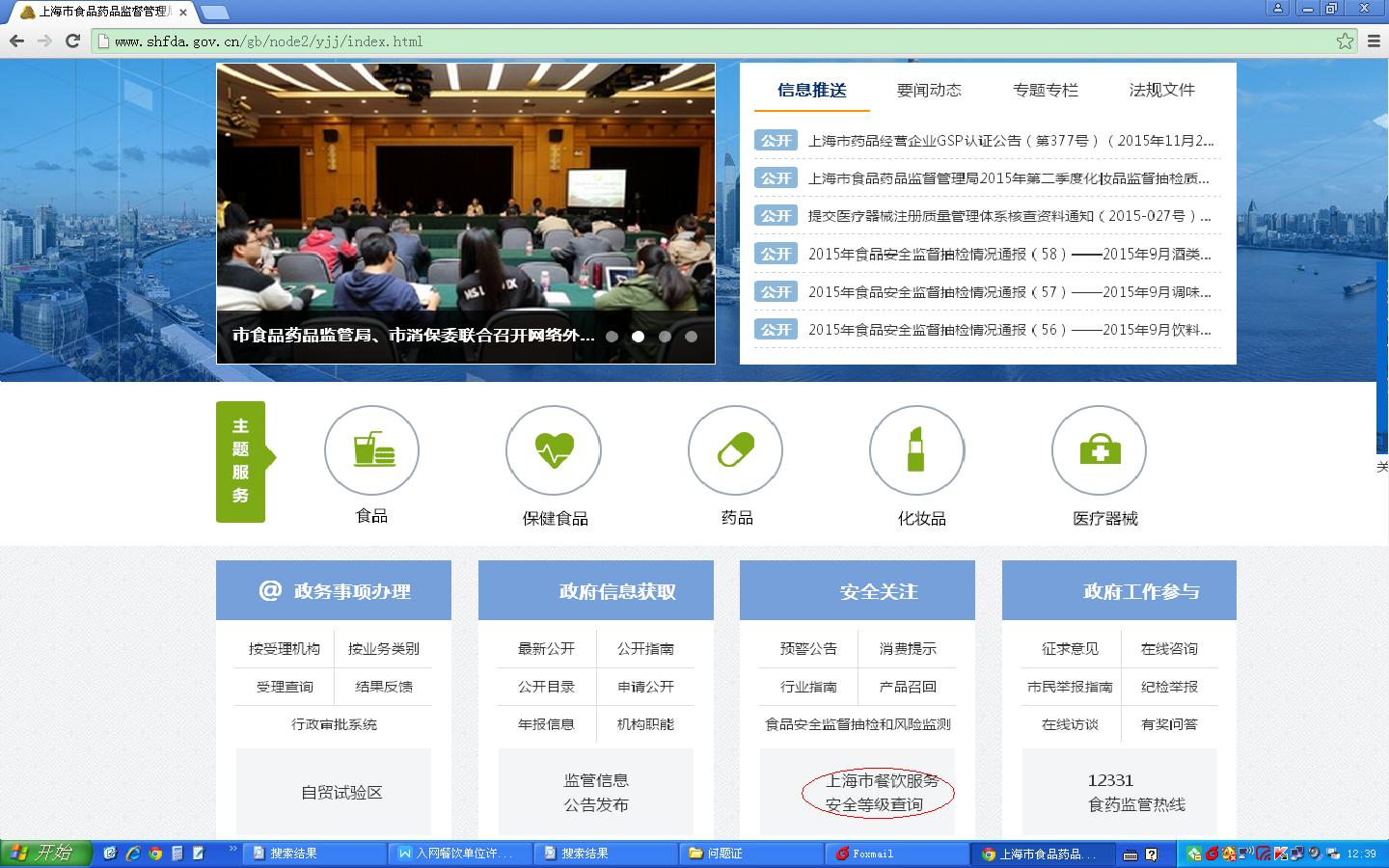 